About Us Star House exists to lift young people out of homelessness and into a community of hope. Founded in 2006, Star House operates our nation’s only 24/7/365 drop-in center for teens and young adults experiencing homelessness that offers immediate access to safety and hosts continuous best practice research for effective service. Along with the Finance Fund and Columbus Metropolitan Housing Authority, Star House operates the only housing village of its kind in Central Ohio for young people who are exiting homelessness. The organization met the unique needs of 1,160 individual young people in 2022, successfully connecting them with housing, jobs, education, health care, therapy, and a range of community resources. 
Star House’s mission is to do whatever it takes to support young people as they exit homelessness and thrive in a community of hope. Our vision is to replicate our evidence-based model of service for youth nationally and globally, based on the demand for our services in other communities. 

We are seeking an Volunteer & Partner Services Coordinator who believes in our mission; embodies our values of unconditional love, doing whatever it takes as long as it takes and creating innovative solutions; and who can help us achieve our vision with development expertise. 
Job DescriptionStar House is committed to equal opportunity employment, regardless of race, color, religion, age, sex, sexual orientation, gender identity and expression, socio economic status, national origin, veteran or disability status. In order to further Star House’s mission, achieve our vision and live out our values, drawing from the collective wisdom of a diverse group of individuals is essential. With diverse minds influencing our work and decisions, we can go further for the young people we serve, ensuring that our continued programming and the solutions developed along the way are influenced by the best minds.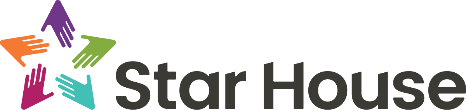 Volunteer & Partner 
Services Coordinator
Job DescriptionTitle:  Volunteer & Partner Services CoordinatorTitle:  Volunteer & Partner Services CoordinatorWork Location:   Star House, 1220 Corrugated Way, Columbus, OH 43201Work Location:   Star House, 1220 Corrugated Way, Columbus, OH 43201Reports To:  Manager of Team Resources & DevelopmentReports To:  Manager of Team Resources & DevelopmentFull-Time☒ Exempt, SalaryPosition Summary:The Volunteer & Partner Services Coordinator oversees ongoing recruitment, training and supervision of the hundreds of volunteers who contribute thousands of hours annually of critical services and support for the Star House programs.  In addition, the Volunteer & Partner Services Coordinator provide presentations to the community about Star House and its volunteers and participate in special projects, as needed, at the request of the CEO.Position Summary:The Volunteer & Partner Services Coordinator oversees ongoing recruitment, training and supervision of the hundreds of volunteers who contribute thousands of hours annually of critical services and support for the Star House programs.  In addition, the Volunteer & Partner Services Coordinator provide presentations to the community about Star House and its volunteers and participate in special projects, as needed, at the request of the CEO.Responsibilities and Essential Functions:The following duties are representative of performance expectations; however, the list below is not ranked in order of importance.Conducts volunteer registration, orientation, tours and ongoing training to promote successful volunteer interactionEngages in general and targeted recruitment of volunteers to meet agency and client needsSchedules volunteers and maintains volunteer calendar. Coordinates with other staff for volunteer and donation processes and schedulesSupervises volunteers and interns in various settings including warehouse, kitchen, garden, etc.Responsible for onboarding new community partners and managing and supporting their day-to day operations at the drop-in centerActs as a Star House ambassador and speaker while developing and maintaining partnerships with community organizations and business/corporate partners to ensure appropriate volunteer opportunities to raise awareness and support and resource sharingPerforms administrative tasks such as: data entry, volunteer contracts, background checks, writing letters of recommendation, Amazon Wish List and website updatesReports on volunteer metrics and other data information items as necessaryAddresses volunteer and donation questions that come from emails and social media sourcesCreates, implements and manages volunteer acknowledgement and appreciation programsTakes on projects and assists with special events as assignedPerforms other specific job-related duties as assigned by the Chief Executive Officer or their designee“Job performance is evaluated according to the policy provisions of Star House and the Educational Service Center of Central Ohio-Council of Governments.”Responsibilities and Essential Functions:The following duties are representative of performance expectations; however, the list below is not ranked in order of importance.Conducts volunteer registration, orientation, tours and ongoing training to promote successful volunteer interactionEngages in general and targeted recruitment of volunteers to meet agency and client needsSchedules volunteers and maintains volunteer calendar. Coordinates with other staff for volunteer and donation processes and schedulesSupervises volunteers and interns in various settings including warehouse, kitchen, garden, etc.Responsible for onboarding new community partners and managing and supporting their day-to day operations at the drop-in centerActs as a Star House ambassador and speaker while developing and maintaining partnerships with community organizations and business/corporate partners to ensure appropriate volunteer opportunities to raise awareness and support and resource sharingPerforms administrative tasks such as: data entry, volunteer contracts, background checks, writing letters of recommendation, Amazon Wish List and website updatesReports on volunteer metrics and other data information items as necessaryAddresses volunteer and donation questions that come from emails and social media sourcesCreates, implements and manages volunteer acknowledgement and appreciation programsTakes on projects and assists with special events as assignedPerforms other specific job-related duties as assigned by the Chief Executive Officer or their designee“Job performance is evaluated according to the policy provisions of Star House and the Educational Service Center of Central Ohio-Council of Governments.”Minimum Qualifications:Bachelor’s Degree in Public Relations, Communications, Social Work or a related field or equivalent experienceSalesforce or another CRM database experiencePrior experience with volunteer and donations outreach, recruitment and trainingExperience working with those experiencing homelessness, substance abuse, trauma, and/or adolescents/young adults strongly desiredFlexible schedule availability – some nights and weekends requiredExperience working in a collaborative team settingStrong customer service orientationAbility to work calmly and effectively under pressure and frequent changesAbility to multi-taskAbility to work with individuals and groups on various projects and engage community members to build and maximize relationshipsExcellent communication skills both written and verbal with the ability to provide information in a clear and concise mannerProficient in Microsoft Office, including Outlook, Excel, PowerPoint and WordAbility to work independently, manage multiple projects and complete projects per established timelines
Note:  This assignment may require a valid driver’s license and access/availability of a reliable vehicle.Minimum Qualifications:Bachelor’s Degree in Public Relations, Communications, Social Work or a related field or equivalent experienceSalesforce or another CRM database experiencePrior experience with volunteer and donations outreach, recruitment and trainingExperience working with those experiencing homelessness, substance abuse, trauma, and/or adolescents/young adults strongly desiredFlexible schedule availability – some nights and weekends requiredExperience working in a collaborative team settingStrong customer service orientationAbility to work calmly and effectively under pressure and frequent changesAbility to multi-taskAbility to work with individuals and groups on various projects and engage community members to build and maximize relationshipsExcellent communication skills both written and verbal with the ability to provide information in a clear and concise mannerProficient in Microsoft Office, including Outlook, Excel, PowerPoint and WordAbility to work independently, manage multiple projects and complete projects per established timelines
Note:  This assignment may require a valid driver’s license and access/availability of a reliable vehicle.